§1551-A.  Retail tobacco sales license required1.  Retail tobacco license.  It is unlawful for any person, partnership or corporation that engages in retail sales, including retail sales through vending machines or in free distribution of tobacco products, to sell, keep for sale or give away in the course of trade any tobacco products to anyone without first obtaining a retail tobacco license from the department, in accordance with this chapter.[PL 1995, c. 470, §9 (NEW); PL 1995, c. 470, §19 (AFF).]2.  Violation; penalty.  Penalties for violation of subchapters I and II are in accordance with those subchapters.[PL 1995, c. 470, §9 (NEW); PL 1995, c. 470, §19 (AFF).]3.  Enforcement.  The department shall enforce this chapter in cooperation with all law enforcement officers.[PL 1995, c. 470, §9 (NEW); PL 1995, c. 470, §19 (AFF).]4.  Publish laws and rules.  Every 4 years the department shall publish a compilation of laws and rules concerning retail tobacco sales.A.  The department shall supply a copy of the compilation of laws and rules to every new tobacco retail sales licensee at no charge.  The department may charge a reasonable fee for that compilation to cover the cost of producing the compilation to persons other than licensees.  [PL 1995, c. 470, §9 (NEW); PL 1995, c. 470, §19 (AFF).]B.  The department shall notify all licensees of changes in the tobacco laws and rules within 90 days of adjournment of each regular session of the Legislature.(1)  The department shall supply a copy of the new laws and rules at no charge when requested by licensees.(2)  The department shall supply a copy of the new laws and rules to persons other than licensees for a reasonable fee.  [PL 1995, c. 470, §9 (NEW); PL 1995, c. 470, §19 (AFF).][PL 1995, c. 470, §9 (NEW); PL 1995, c. 470, §19 (AFF).]5.  Report. [PL 2011, c. 657, Pt. AA, §59 (RP).]SECTION HISTORYPL 1995, c. 470, §9 (NEW). PL 1995, c. 470, §19 (AFF). PL 2011, c. 657, Pt. AA, §59 (AMD). The State of Maine claims a copyright in its codified statutes. If you intend to republish this material, we require that you include the following disclaimer in your publication:All copyrights and other rights to statutory text are reserved by the State of Maine. The text included in this publication reflects changes made through the First Regular and First Special Session of the 131st Maine Legislature and is current through November 1, 2023
                    . The text is subject to change without notice. It is a version that has not been officially certified by the Secretary of State. Refer to the Maine Revised Statutes Annotated and supplements for certified text.
                The Office of the Revisor of Statutes also requests that you send us one copy of any statutory publication you may produce. Our goal is not to restrict publishing activity, but to keep track of who is publishing what, to identify any needless duplication and to preserve the State's copyright rights.PLEASE NOTE: The Revisor's Office cannot perform research for or provide legal advice or interpretation of Maine law to the public. If you need legal assistance, please contact a qualified attorney.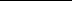 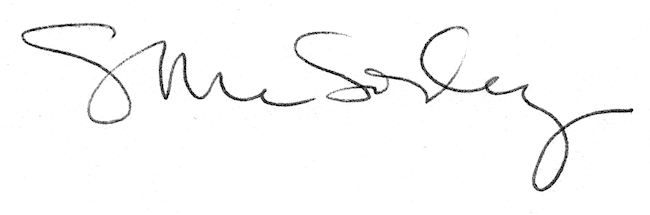 